Кафедра УправленияИндивидуальное заданиедля прохождения учебной практики(практика по получению первичных профессиональных умений и навыков)_______________________________________________________________________(ФИО  практиканта)_______________________________________________________________________(наименование организации)Руководитель практики в институте________________________________________(ФИО полностью)Начало практики ______________________Окончание практики____________________Дата выдачи задания ___________________Срок предоставления письменного отчета_______________________________С заданием и сроками предоставления отчета ознакомлен(а)                              	 ______________________(подпись, ФИО  практиканта)Согласовано:Руководитель практики в профильной организации __________________________МП											(ФИО)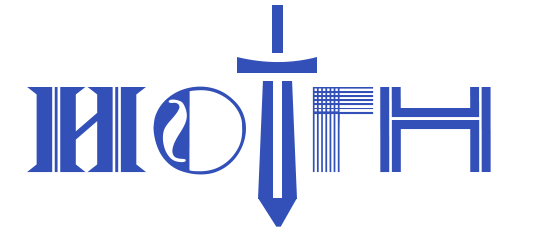 Образовательная Автономная некоммерческая организация высшего образования «Институт образовательных технологий и гуманитарных наук»105005, г. Москва, ул. Малая Почтовая, д. 2/2, стр.8,  ИНН 9701043009/КПП 770101001+7 (495) 369-08-01  e-mail: info@iotgn.ru№ п/пНаименование работ и индивидуальных заданийОбъем часов1231Ознакомительные лекции, инструктаж по технике безопасности, мероприятия по сбору, обработке и систематизации фактического и литературного материала, наблюдения, измерения и др. виды работ, выполняемые обучающимся как под руководством преподавателя, так и самостоятельно.82Подготовка и проведение семинаров (практических занятий, лабораторных занятий), оформление учебных материалов к ним (тесты, задачи, хозяйственные ситуации)100Итого 108